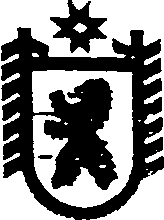 Республика КарелияАДМИНИСТРАЦИЯ СЕГЕЖСКОГО МУНИЦИПАЛЬНОГО РАЙОНАПОСТАНОВЛЕНИЕот 28  апреля  2018  года  №  364    СегежаО внесении изменения в Перечень муниципальных   программ Сегежского муниципального района  	В соответствии с пунктами 26 и 27 Порядка разработки, утверждения, реализации и оценке эффективности муниципальных программ Сегежского муниципального района, утвержденного постановлением администрации Сегежского муниципального района от 9 июля 2014 г. № 876 (в редакции постановления                          от 09 апреля  2015 г. №  340), администрация  Сегежского муниципального района        п о с т а н о в л я е т:	1. Внести в перечень муниципальных программ Сегежского муниципального района, утвержденный  постановлением администрации Сегежского муниципального района   от 14 августа 2014 г. № 1001  (в редакции постановлений от  19 ноября 2014 г. №  1497, от  20  апреля  2015 г. №  386, от 17 августа 2015 г.    № 772, от 28 марта 2016 г. № 249, от  1  декабря  2016 г.  №  1033, от  01  марта  2017  года  №  126, от  24  июля 2017 года  №  482 от  12  декабря  2017 г.   №  942, от  24  января  2018  г.  №  49,          от  13  марта  2018  года  №  184), изменение, дополнив его    пунктом 20 следующего содержания:"                                                                                                                                                    ".2.  Отделу информационных технологий и защиты информации администрации Сегежского муниципального района (Т.А.Слиж) обнародовать настоящее  постановление путем размещения официального текста постановления в информационно-телекоммуникационной сети «Интернет» на официальном сайте администрации Сегежского муниципального района http://home.onego.ru/~segadmin.           Глава администрацииСегежского муниципального района                                                           Ю.В. Шульгович      Разослать: в дело, УЭР, ФУ. 20.«Формирование благоприятного инвестиционного климата в муниципальном образовании «Сегежский муниципальный район на 2018-2020 годы»Управление экономического развития администрацииНетСоздание условий   для формирования благоприятного инвестиционного климата